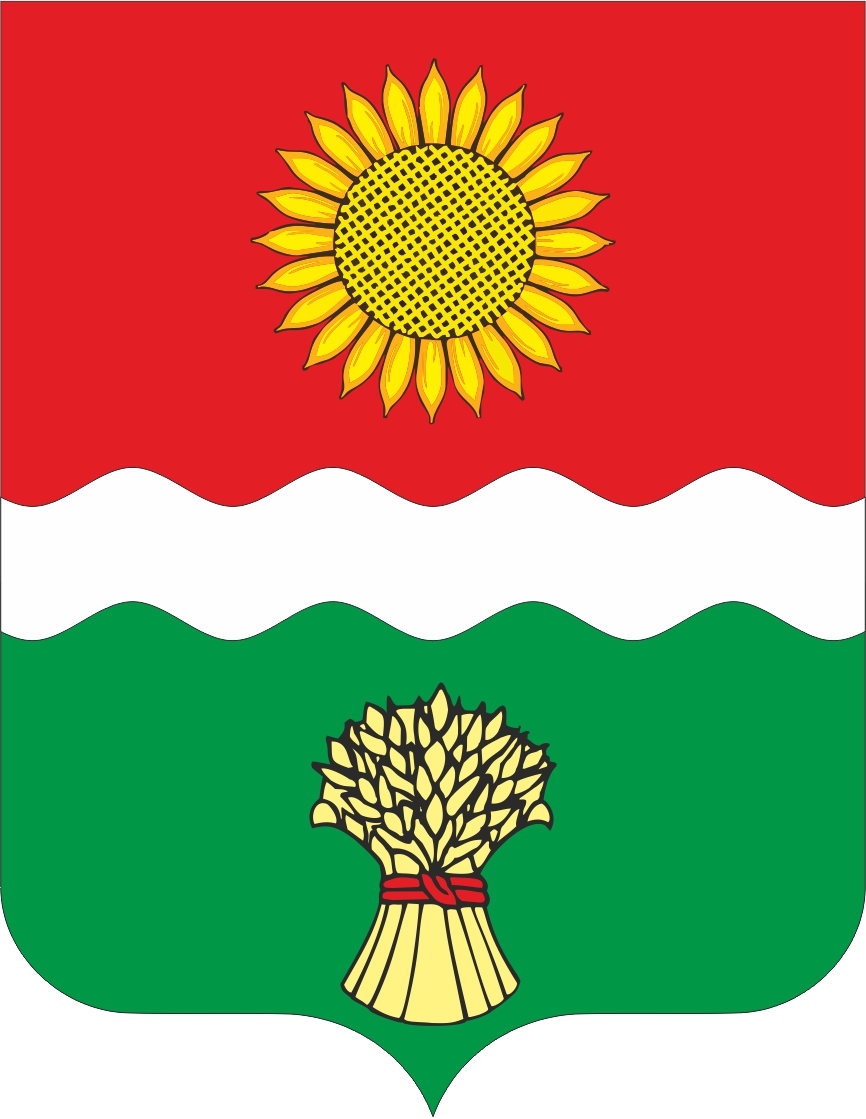 РОССИЙСКАЯ ФЕДЕРАЦИЯРОСТОВСКАЯ ОБЛАСТЬ НЕКЛИНОВСКИЙ РАЙОНМУНИЦИПАЛЬНОЕ ОБРАЗОВАНИЕ «БОЛЬШЕНЕКЛИНОВСКОЕ СЕЛЬСКОЕ ПОСЕЛЕНИЕ»Администрация Большенеклиновского сельского поселенияПОСТАНОВЛЕНИЕот 21.07.2023г.                            с. Большая Неклиновка                                     № 77                                       В соответствии с постановлением Администрации  Большенеклиновского сельского поселения  от 25.11.2019г. № 84 « Об утверждении  Порядка формирования перечня налоговых расходов Большенеклиновского сельского поселения и оценки налоговых расходов Большенеклиновского сельского поселения»,  Администрация Большенеклиновского сельского поселенияПОСТАНОВЛЯЕТ:1. Утвердить результаты оценки эффективности налоговых расходов Большенеклиновского сельского поселения, установленных нормативными правовыми актами Большенеклиновского сельского поселения за 2022 год согласно приложению 1.       2. Контроль за исполнением настоящего постановления оставляю за собой.Глава АдминистрацииБольшенеклиновского сельского поселения                          Е.Н.ОвчинниковаПриложение 1к постановлению АдминистрацииБольшенеклиновского сельского поселенияот 21.07.2023г.  № 77Результаты проведения оценки  эффективности налоговых расходов Большенеклиновского сельского поселения, установленных нормативными правовыми актами Большенеклиновского сельского поселения за 2022 годОценка эффективности налоговых расходов за 2022 год проведена всоответствии с основными положениями постановления ПравительстваРоссийской Федерации от 22.06.2019 № 796 «Об общих требованиях к оценкеналоговых расходов субъектов Российской Федерации и муниципальныхобразований» и постановлением Администрации  Большенеклиновского сельского поселения от 25.11.2019г. № 84 «Об утверждении  Порядка формирования перечня налоговых расходов Большенеклиновского сельского поселения и оценки налоговых расходов Большенеклиновского сельского поселения», отделом экономики и финансов была проведена инвентаризация действующих налоговых льгот и ставок, установленных на местном уровне  и оценка их эффективности. В соответствии с Порядком сформирован реестр налоговых расходовБольшенеклиновского сельского поселения, действовавших в 2022 году.В зависимости от целевой категории определены основные видыналоговых расходов на территории  Большенеклиновского сельского поселения: социальные.В ходе проведения оценки эффективности налоговых расходовосуществлялась оценка целесообразности (востребованности налоговыхрасходов, соответствие их целям и задачам соответствующих муниципальныхпрограмм и(или) целям социально-экономической политики) и их результативности.Оценка эффективности налоговых расходов проводится в целяхминимизации риска предоставления неэффективных налоговых расходов.Результаты оценки используются при формировании проекта муниципального бюджета на очередной финансовый год и плановый период.Объем налоговых и неналоговых доходов бюджета  Большенеклиновского сельского поселения в 2022 году составил 5611,7тыс. рублей, из них земельный налог –3015,5 тыс. рублей.Объем налоговых расходов в 2022 году по данным МИФНС России № 1по Ростовской области составил 2,0 тыс. рублей( в 2021 году – столько же). Их доля в объеме налоговых и неналоговых доходов бюджета Большенеклиновского сельского поселения в отчетном году составила 0,04 %.Информация о структуре налоговых расходов за период 2021-2022 годовпредставлена в таблице 1.Таблица 1Структура налоговых расходов за период 2021-2022 годовОсновной объем налоговых расходов в 2022 году приходится насоциальные налоговые расходы (100%), которые представлены налоговымильготами по земельному налогу социально незащищенным. В 2022 году удельный вес социальных налоговых расходов в общем объеме налоговых расходов составил  100 % (в 2021году также – 100 %).I. Оценка эффективности применения социальных налоговых расходовБольшенеклиновского сельского поселенияВ соответствии с пунктами 4-5  решения Собрания депутатов Большенеклиновского сельского поселения от 30.11.2015 № 121 установлены налоговые льготы по земельному налогу  для 10 категорий налогоплательщиков: физических лиц, относящихся к социально незащищенным группам населения. Информация о налоговых расходах за 2021-2022 год представлены в таблице 2.Таблица 2 2.1 Оценка эффективности налоговых расходов по земельному налогу вотношении лиц, относящихся к социально незащищенным группам населенияВ соответствии с пунктами 4-5 решения Собрания депутатов Большенеклиновского сельского поселения от 30.11.2015 № 121 установлены  налоговые льготы по земельному налогу:1)  В виде уменьшения налоговой база на величину кадастровой стоимости 600 квадратных метров площади земельного участка, находящегося в собственности, постоянном (бессрочном) пользовании или пожизненном наследуемом владении налогоплательщиков:          -Героев Советского Союза, Героев Российской Федерации, Героев     Социалистического труда, полных  кавалеров  орденов Славы, Трудовой Славы и  «За службу Родине в Вооруженных силах СССР»;         -инвалидов, имеющих I группу инвалидности, а также лиц, имеющих II группу инвалидности, установленную до 1 января 2004 года;         -инвалидов с детства;         -ветеранов и инвалидов Великой Отечественной войны, а также ветеранов и инвалидов боевых действий;- физических лиц, имеющих право на получение социальной поддержки в соответствии с Законом Российской Федерации «О социальной защите граждан, подвергшихся воздействию радиации вследствие катастрофы на Чернобыльской АЭС» (в редакции Закона Российской Федерации от 18 июня 1992 года № 3061-1), в соответствии с Федеральным законом от 26 ноября 1998 года № 175-ФЗ «О социальной защите граждан Российской Федерации, подвергшихся воздействию радиации вследствие аварии в 1957 году на производственном объединении «Маяк» и сбросов радиоактивных отходов в реку Теча» и в соответствии с Федеральным законом от 10 января 2002 года № 2-ФЗ «О социальных гарантиях гражданам, подвергшимся радиационному воздействию вследствие ядерных испытаний на Семипалатинском полигоне»;      -физических лиц, принимавших в составе подразделений особого риска непосредственное участие в испытаниях ядерного  и термоядерного оружия, ликвидации аварий ядерных установок на средствах вооружения и военных объектах;-физических лиц, получивших или перенесших лучевую болезнь или  ставших инвалидами в результате испытаний, учений и иных работ, связанных с  любыми видами ядерных установок, включая ядерное оружие и космическую технику.      2)  Освобождение от уплаты земельного налога для:-несовершеннолетних детей-сирот и детей, оставшихся без попечения родителей, в отношении имущества, перешедшего в их собственность в порядке наследования.       - граждан, имеющих детей-инвалидов;       -граждан Российской Федерации, проживающих на территории Ростовской области в течение не менее  чем 5 лет, имеющих трех и более несовершеннолетних детей и совместно проживающих с ними,  а также граждан, имеющих усыновленных (удочеренных) под опекой или попечительством детей, при условии воспитания этих детей не менее 3-лет, получившие земельные участки в соответствии с Областным Законом от 22.07.2003г. №19-ЗС « О регулировании земельных отношений в Ростовской области». Предоставленная налоговая льгота по земельному налогу относится ксоциальным налоговым расходам.Целью налогового расхода является социальная поддержка населения.Применение налогового расхода способствуют снижению налоговогобремени населения, повышению уровня и качества жизни граждан, снижениюсоциального неравенства, что соответствует направлению социально-экономической политики муниципального образования.Предоставление данного вида льгот носит заявительный характервостребованности налоговой льготы определяется соотношениемчисленности плательщиков, воспользовавшихся правом на льготы, и общейчисленности плательщиков, и за период 2021-2022 гг. составила:В отчетном году по сравнению с уровнем 2021 года востребованностьпредоставленных льгот осталась на том же уровне. Данный факт свидетельствует о востребованности указанного налогового расхода.Общая сумма предоставленных льгот за 2022 год составила 2,0 тыс.рублей (в 2021 году – столько же).Критерием результативности налогового расхода, в соответствии сцелями социально-экономической политики Большенеклиновского сельского поселения, направленными на снижение налогового бремени населения и рост уровня и качества жизни граждан, является показатель повышения уровня доходовсоциально незащищенных групп населения.В результате применения налоговой льготы по земельному налогу однимфизическим лицом, относящимся к категории социально незащищенногонаселения, получен дополнительный доход в среднем:2,0тыс.руб.¸11чел.=0,180 тыс. рублей.Оценка вклада налогового расхода в изменение показателя достиженияцелей социально-экономической политики (I) равна:I = Pл -Pбаз  =1-1 = 0где:1) значение показателя «P» с учетом применения льготы:Pл = 0,180 = 1         0,1802) значение показателя «P» без учета применения льготы:Pбаз = 0,180 = 1           0,180Оценка вклада налоговой льготы в изменение значения показателядостижения целей социально-экономической политики Большенеклиновского сельского поселения равна 0 и не принимает отрицательных значений.Налоговые льготы по земельному налогу, предоставленные в видеполного освобождения от уплаты налога отдельным категориям налогоплательщиков, относящимся к социально незащищенным группамнаселения, не носит экономического характера и не оказывает отрицательноговлияния на показатели достижения целей социально-экономической политикиБольшенеклиновского сельского поселения, его эффективность определяется социальной значимостью.С целью оценки бюджетной эффективности налогового расходаприменен метод сравнительного анализа результативности предоставленияналоговых льгот и результативности применения альтернативных механизмовдостижения целей экономической политики муниципального образования.В связи с тем, что при предоставлении налоговых льгот по земельномуналогу социально незащищенным группам населения Большенеклиновского сельского поселения альтернативные механизмы достижения целей отсутствуют, бюджетная эффективность налогового расхода (Bj) рассчитывается по формуле:B j= N j =2=1N j  =2Показатель эффективности Bj принимает положительное значение иравен 1, следовательно, налоговый расход является эффективным.Вывод: поскольку налоговый расход носит социальный характер,направлен на поддержку социально незащищенных групп населения,отвечает общественным интересам, способствует решению социальныхзадач экономической политики Большенеклиновского сельского поселения по повышению уровня и качества жизни отдельных категорий граждан, является востребованным, целесообразным, не оказывает отрицательного влияния на экономическое развитие Большенеклиновского сельского поселения и имеет положительную бюджетную эффективность, его действие в 2022 году признано эффективным.Исходя из результатов проведенной оценки эффективности налоговыхрасходов Большенеклиновского сельского поселения, предоставляемых отдельным категориям граждан, оказывающим услуги в социальной сфере, в виде полного освобождения от уплаты земельного налога, указанные налоговые расходы признаются эффективными и не требующими отмены.приложениеРезультаты оценки эффективности налоговых расходов за  2022 годОценка целесообразности налогового расходаОценка результативности налогового расхода3. Оценка эффективности налогового расхода* Примечание: при значении коэффициента результативности от 0,5 и более    налоговый расход признается результативным, при значении коэффициента результативности от 0,5 и менее налоговый расход   признается нерезультативным.Об утверждении результатов оценки эффективностиналоговых расходов Большенеклиновского сельского поселения,установленных нормативными правовыми актамиБольшенеклиновского сельского поселения за 2022годНаименование показателей2021 год2021 год2022 год2022 годНаименование показателейтыс. рублей%тыс. рублей%Предоставленныеналоговые льготы решением Собрания депутатов Большенеклиновского сельского поселения от 30.11.2015 № 121,всего2,01002,0100в том числе:Социальные налоговые расходы (имеющие социальную направленность)2,01002,0100№п/пФискальные характеристики налоговых расходовЗначение показателяЗначение показателяТемп роста (снижения) 2022 года к 2021 году,%№п/пФискальные характеристики налоговых расходов2021год2022 год (оценка)Темп роста (снижения) 2022 года к 2021 году,%1.Объем налоговых расходов в результате освобождения от налогообложения социально незащищенных групп населения, тыс.руб., 2,02,00 в том числе в результате:1.1Освобождения от налогообложения семей имеющих детей-инвалидов 0,30,301.2Уменьшение налоговой база на величину кадастровой стоимости 600 квадратных метров площади земельного участка, находящегося в собственности, постоянном (бессрочном) пользовании или пожизненном наследуемом владении налогоплательщиков:
 - инвалидов 1 и 2 группу инвалидности, установленную до 1 января 2004года.1,71,702.Численность налогоплательщиков, воспользовавшихся льготой, ед.111103.Общее количество налогоплательщиков, ед.201420140Показатель2021 год2022 годЧисленность плательщиков,воспользовавшихся правом нальготы, чел.1111Общая численность плательщиков, чел.20142014Востребованность,%0,55%0,55%№ п.п.Наименование налогового расхода Большенеклиновского сельского поселения/ реквизиты нормативного правового акта Большенеклиновского сельского поселения, устанавливающего налоговый расходНаименование категории плательщиков налогов, для которых предусмотрены налоговые льготыКритерии целесообразностиКритерии целесообразностиОценка результативности налогового расхода (целесообразен/нецелесообразен)№ п.п.Наименование налогового расхода Большенеклиновского сельского поселения/ реквизиты нормативного правового акта Большенеклиновского сельского поселения, устанавливающего налоговый расходНаименование категории плательщиков налогов, для которых предусмотрены налоговые льготыСоответствие налогового расхода Большенеклиновского сельского поселения целям муниципальной программы Большенеклиновского сельского поселения  (соответствует/не соответствует)Востребованность плательщиками предоставленных льгот (соотношением численности плательщиков, воспользовавшихся правом на льготы, и общей численности плательщиков, за 5-летний период)А123451Пункты 4–5 статьи 3 решения Собрания депутатов Большенеклиновского сельского поселения от 30.11.2015г. № 121 «Об установлении земельного налога» -Героев Советского Союза, Героев Российской Федерации, Героев     Социалистического труда, полных  кавалеров  орденов Славы, Трудовой Славы и  «За службу Родине в Вооруженных силах СССР»; -инвалидов, имеющих I группу инвалидности, а также лиц, имеющих II группу инвалидности, установленную до 1 января 2004 года; -инвалидов с детства; -ветеранов и инвалидов Великой Отечественной войны, а также ветеранов и инвалидов боевых действий;- физических лиц, имеющих право на получение социальной поддержки в соответствии с Законом Российской Федерации «О социальной защите граждан, подвергшихся воздействию радиации вследствие катастрофы на Чернобыльской АЭС» (в редакции Закона Российской Федерации от 18 июня 1992 года № 3061-1), в соответствии с Федеральным законом от 26 ноября 1998 года № 175-ФЗ «О социальной защите граждан Российской Федерации, подвергшихся воздействию радиации вследствие аварии в 1957 году на производственном объединении «Маяк» и сбросов радиоактивных отходов в реку Теча» и в соответствии с Федеральным законом от 10 января 2002 года № 2-ФЗ «О социальных гарантиях гражданам, подвергшимся радиационному воздействию вследствие ядерных испытаний на Семипалатинском полигоне»; -физических лиц, принимавших в составе подразделений особого риска непосредственное участие в испытаниях ядерного  и термоядерного оружия, ликвидации аварий ядерных установок на средствах вооружения и военных объектах;-физических лиц, получивших или перенесших лучевую болезнь или  ставших инвалидами в результате испытаний, учений и иных работ, связанных с  любыми видами ядерных установок, включая ядерное оружие и космическую технику.Освобождение от уплаты земельного налога для:-несовершеннолетних детей-сирот и детей, оставшихся без попечения родителей, в отношении имущества, перешедшего в их собственность в порядке наследования.-семей, имеющих детей-инвалидов; -граждан Российской Федерации, проживающих на территории Ростовской области в течение не менее  чем 5 лет, имеющих трех и более несовершеннолетних детей и совместно проживающих с ними,  а также граждан, имеющих усыновленных (удочеренных) под опекой или попечительством детей, при условии воспитания этих детей не менее 3-лет, получившие земельные участки в соответствии с Областным Законом от 22.07.2003г. №19-ЗС « О регулировании земельных отношений в Ростовской области». нет0,55целесообразен№ п.п.Наименование налогового расхода Большенеклиновского сельского поселения/ реквизиты нормативного правового акта Большенеклиновского сельского поселения, устанавливающего налоговый расходНаименование категории плательщиков налогов, для которых предусмотрены налоговые льготыНаименование целевого показателя Значение планового целевого показателяЗначение фактического целевого показателяКоэффициент результативности налогового расхода (гр.5/гр.4)Оценка результативности налогового расхода (результативен/нерезультативен) *А12345671Пункты 4–5 статьи 3 решения Собрания депутатов Большенеклиновского сельского поселения от 30.11.2015г. № 121 «Об установлении земельного налога» -Героев Советского Союза, Героев Российской Федерации, Героев     Социалистического труда, полных  кавалеров  орденов Славы, Трудовой Славы и  «За службу Родине в Вооруженных силах СССР»; -инвалидов, имеющих I группу инвалидности, а также лиц, имеющих II группу инвалидности, установленную до 1 января 2004 года; -инвалидов с детства; -ветеранов и инвалидов Великой Отечественной войны, а также ветеранов и инвалидов боевых действий;- физических лиц, имеющих право на получение социальной поддержки в соответствии с Законом Российской Федерации «О социальной защите граждан, подвергшихся воздействию радиации вследствие катастрофы на Чернобыльской АЭС» (в редакции Закона Российской Федерации от 18 июня 1992 года № 3061-1), в соответствии с Федеральным законом от 26 ноября 1998 года № 175-ФЗ «О социальной защите граждан Российской Федерации, подвергшихся воздействию радиации вследствие аварии в 1957 году на производственном объединении «Маяк» и сбросов радиоактивных отходов в реку Теча» и в соответствии с Федеральным законом от 10 января 2002 года № 2-ФЗ «О социальных гарантиях гражданам, подвергшимся радиационному воздействию вследствие ядерных испытаний на Семипалатинском полигоне»; -физических лиц, принимавших в составе подразделений особого риска непосредственное участие в испытаниях ядерного  и термоядерного оружия, ликвидации аварий ядерных установок на средствах вооружения и военных объектах;-физических лиц, получивших или перенесших лучевую болезнь или  ставших инвалидами в результате испытаний, учений и иных работ, связанных с  любыми видами ядерных установок, включая ядерное оружие и космическую технику.Освобождение от уплаты земельного налога для:-несовершеннолетних детей-сирот и детей, оставшихся без попечения родителей, в отношении имущества, перешедшего в их собственность в порядке наследования.-семей, имеющих детей-инвалидов; -граждан Российской Федерации, проживающих на территории Ростовской области в течение не менее  чем 5 лет, имеющих трех и более несовершеннолетних детей и совместно проживающих с ними,  а также граждан, имеющих усыновленных (удочеренных) под опекой или попечительством детей, при условии воспитания этих детей не менее 3-лет, получившие земельные участки в соответствии с Областным Законом от 22.07.2003г. №19-ЗС « О регулировании земельных отношений в Ростовской области». Повышение уровня доходов социально незащищенных групп населения0,1800,1801,0результативен…№ п. п.Наименование налогового расхода Большенеклиновского сельского поселения/ реквизиты нормативного правового акта Большенеклиновского сельского поселения, устанавливающего налоговый расходНаименование категории плательщиков налогов, для которых предусмотрены налоговые льготыДостижение критериев целесообразностиДостижение показателей результативностиНаличие или отсутствие альтернативных механизмов достижения целей муниципальной программы Большенеклиновсвского сельского поселения и (или) целей социально-экономического развитияОценка эффективности налогового расхода (эффективен/неэффективен) *Вывод о необходимости сохранения, уточнения или отмены налоговой льготы, обуславливающей налоговый расходА12345671Пункты 4–5 статьи 3 решения Собрания депутатов Большенеклиновского сельского поселения от 30.11.2015г. № 121 «Об установлении земельного налога» -Героев Советского Союза, Героев Российской Федерации, Героев     Социалистического труда, полных  кавалеров  орденов Славы, Трудовой Славы и  «За службу Родине в Вооруженных силах СССР»; -инвалидов, имеющих I группу инвалидности, а также лиц, имеющих II группу инвалидности, установленную до 1 января 2004 года; -инвалидов с детства; -ветеранов и инвалидов Великой Отечественной войны, а также ветеранов и инвалидов боевых действий;- физических лиц, имеющих право на получение социальной поддержки в соответствии с Законом Российской Федерации «О социальной защите граждан, подвергшихся воздействию радиации вследствие катастрофы на Чернобыльской АЭС» (в редакции Закона Российской Федерации от 18 июня 1992 года № 3061-1), в соответствии с Федеральным законом от 26 ноября 1998 года № 175-ФЗ «О социальной защите граждан Российской Федерации, подвергшихся воздействию радиации вследствие аварии в 1957 году на производственном объединении «Маяк» и сбросов радиоактивных отходов в реку Теча» и в соответствии с Федеральным законом от 10 января 2002 года № 2-ФЗ «О социальных гарантиях гражданам, подвергшимся радиационному воздействию вследствие ядерных испытаний на Семипалатинском полигоне»; -физических лиц, принимавших в составе подразделений особого риска непосредственное участие в испытаниях ядерного  и термоядерного оружия, ликвидации аварий ядерных установок на средствах вооружения и военных объектах;-физических лиц, получивших или перенесших лучевую болезнь или  ставших инвалидами в результате испытаний, учений и иных работ, связанных с  любыми видами ядерных установок, включая ядерное оружие и космическую технику.Освобождение от уплаты земельного налога для:-несовершеннолетних детей-сирот и детей, оставшихся без попечения родителей, в отношении имущества, перешедшего в их собственность в порядке наследования.-семей, имеющих детей-инвалидов; -граждан Российской Федерации, проживающих на территории Ростовской области в течение не менее  чем 5 лет, имеющих трех и более несовершеннолетних детей и совместно проживающих с ними,  а также граждан, имеющих усыновленных (удочеренных) под опекой или попечительством детей, при условии воспитания этих детей не менее 3-лет, получившие земельные участки в соответствии с Областным Законом от 22.07.2003г. №19-ЗС « О регулировании земельных отношений в Ростовской области». целесообразенрезультативенотсутствиеэффективенсохранение налоговой льготы, обуславливающей налоговый расход,